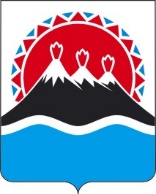 П О С Т А Н О В Л Е Н И ЕПРАВИТЕЛЬСТВАКАМЧАТСКОГО КРАЯг. Петропавловск-КамчатскийВ соответствие с пунктом 1 части 7 статьи 20 Федерального закона от 08.11.2007 № 259-ФЗ «Устав автомобильного транспорта и городского наземного электрического транспорта»ПРАВИТЕЛЬСТВО ПОСТАНОВЛЯЕТ:1. Утвердить Порядок подтверждения пассажиром оплаты проезда, перевозки детей, следующих вместе с ним, перевозки багажа, провоза ручной клади в городском, пригородном и междугороднем сообщении согласно приложению к настоящему постановлению. 2. Настоящее постановление вступает в силу через 10 дней после дня его официального опубликования.Приложение к постановлению Правительства Камчатского краяот  «___»____2022  №  ______Порядок подтверждения пассажиром оплаты проезда, перевозки детей, следующих вместе с ним, перевозки багажа, провоза ручной клади в городском, пригородном и междугороднем сообщении1. Общие положенияПорядок подтверждения пассажиром оплаты проезда, перевозки детей, следующих вместе с ним, перевозки багажа, провоза ручной клади в городском, пригородном и междугородном сообщении (далее – Порядок) устанавливает порядок подтверждения пассажиром оплаты проезда, перевозки детей, следующих вместе с ним, в случаях, если его проезд или перевозка детей подлежит оплате, в том числе с предоставлением преимуществ по провозной плате, указанных в частях 1 и 2 статьи 21 Федерального закона от 8 ноября 2007 года № 259-ФЗ «Устав автомобильного транспорта и городского наземного электрического транспорта», перевозки багажа, провоза ручной клади, а также подтверждения пассажиром права на бесплатный или льготный проезд при проезде по маршрутам регулярных перевозок в городском, пригородном и междугородном сообщении, установленным в границах Камчатского края (далее – маршруты регулярных перевозок).Основные понятия и термины, используемые в Порядке, применяются в том значении, в котором они определены Федеральным законом от 8 ноября 2007 года № 259-ФЗ «Устав автомобильного транспорта и городского наземного электрического транспорта», Правилами перевозок пассажиров и багажа автомобильным транспортом и городским наземным электрическим транспортом, утвержденными постановлением Правительства Российской Федерации от 1 октября 2020 г. № 1586 «Об утверждении Правил перевозок пассажиров и багажа автомобильным транспортом и городским наземным электрическим транспортом» (далее – Правила перевозок пассажиров и багажа).Правила перевозок пассажиров и багажа применяются к отношениям, связанным с подтверждением оплаты проезда, перевозки багажа, провоза ручной клади сверх установленной нормы бесплатного провоза ручной клади, в части, не урегулированной Порядком.Заключение договора перевозки пассажира удостоверяется билетом, сдача пассажиром багажа – багажной квитанцией, провоз пассажиром ручной клади за плату – квитанцией на провоз ручной клади. Билет должен содержать обязательные реквизиты согласно приложению № 1 к Правилам перевозок пассажиров и багажа.Кассовый чек с указанными на нем реквизитами билета, багажной квитанции, квитанции на провоз ручной клади приравнивается соответственно к билету, багажной квитанции, квитанции на провоз ручной клади.Проверка подтверждения пассажиром оплаты проезда, перевозки детей, следующих вместе с ним, перевозки багажа, провоза ручной клади по маршрутам регулярных перевозок осуществляется:1) Работником перевозчика, уполномоченным на осуществление проверки подтверждения оплаты проезда, перевозки багажа, провоза ручной клади по межмуниципальным и муниципальным маршрутам регулярных перевозок пассажиров и багажа автомобильным транспортом (далее – представитель перевозчика).2) Должностным лицом, уполномоченным на проверку подтверждения оплаты:а) по межмуниципальным маршрутам регулярных перевозок пассажиров и багажа автомобильным транспортом – должностным лицом исполнительного органа государственной власти Камчатского края, уполномоченного в области организации регулярных перевозок, либо должностным лицом государственного учреждения, подведомственного данному исполнительному органу государственной власти Камчатского края;б) по муниципальным маршрутам регулярных перевозок пассажиров и багажа автомобильным транспортом – должностным лицом органа местного самоуправления, уполномоченного на осуществление проверки подтверждения оплаты проезда, перевозки багажа, провоза ручной клади по маршрутам регулярных перевозок, либо должностным лицом муниципального учреждения, подведомственного данному органу местного самоуправления.Пассажир в течение всей поездки в автомобильном транспорте и городском наземном электрическом транспорте обязан иметь при себе и предъявлять по требованию представителя перевозчика или должностного лица, уполномоченного на проверку подтверждения оплаты, документ, подтверждающий оплату проезда, перевозки детей, следующих вместе с ним, в случаях, если его проезд или перевозка детей подлежит оплате, перевозки багажа, провоза ручной клади.Билет, в том числе с указанием части или всех реквизитов в электронном виде, предназначенный для лица, которому предоставлено право на получение мер социальной поддержки по проезду на автомобильном транспорте общего пользования городского и (или) пригородного сообщения (далее соответственно – социальный проездной билет, право на получение мер социальной поддержки), считается действительным при представлении действительного документа, подтверждающего такое право (в том числе документа, удостоверяющего личность в соответствии с законодательством Российской Федерации, за исключением случаев, если действительный документ, подтверждающий право на получение мер социальной поддержки, содержит фотографию его владельца) (далее – подтверждающий документ).При проезде по именному социальному проездному билету пассажир обязан иметь при себе и предъявлять по требованию представителей перевозчика или должностного лица, уполномоченного на проверку подтверждения оплаты, документ, удостоверяющий личность пассажира в соответствии с законодательством Российской Федерации, а в случае следования вместе с ним детей до четырнадцати лет – свидетельства о рождении, на основании которых оформлен именной билет.При отсутствии у пассажира указанных документов он и дети, следующие вместе с ним, к проезду по именному билету не допускаются.Проверка оплаты проезда, перевозки багажа, провоза ручной клади при проезде по маршрутам регулярных перевозок осуществляется в салоне подвижного состава автомобильного транспорта и городского наземного электрического транспорта.Безбилетными являются проезд, перевозка багажа, провоз ручной клади лицом:1) Обнаруженным при проверке в транспортном средстве без проездного билета и (или) багажной квитанции либо квитанции на провоз ручной клади (за исключением лиц, сопровождающих инвалидов первой группы и детей-инвалидов).2) Предъявившим проездной билет без регистрации поездки, если такая регистрация является обязательной.3) Предъявившим поддельный проездной билет и (или) багажную квитанцию либо квитанцию на провоз ручной клади.4) Предъявившим проездной билет и (или) багажную квитанцию либо квитанцию на провоз ручной клади, срок действия которых истек, или предъявившим проездной билет, в котором указана фамилия и номер документа, удостоверяющего личность, не соответствующие фамилии и номеру, которые указаны в предъявленном этим лицом документе, удостоверяющем личность.5) Предъявившим ранее использованные проездной билет и (или) багажную квитанцию либо квитанцию на провоз ручной клади.6) Предъявившим проездной билет и (или) багажную квитанцию либо квитанцию на провоз ручной клади, в том числе с указанием части или всех реквизитов в электронном виде, предназначенные для лица, которому предоставлено право на получение мер социальной поддержки, без представления действительного подтверждающего документа.7) Предоставившим в качестве основания для проезда сведения об оформленном электронном билете и (или) багажной квитанции либо квитанции на провоз ручной клади, в том числе в виде копии такого билета на бумажном носителе или изображения на экране мобильного устройства, реквизиты которого не содержатся в автоматизированной информационной системе, предназначенной для хранения таких реквизитов.10. В случае выявления в салоне подвижного состава автомобильного транспорта и городского наземного электрического транспорта представителем перевозчика и (или) должностным лицом, уполномоченным на проверку подтверждения оплаты, пассажира, нарушившего порядок оплаты проезда и внесения провозной платы, представитель перевозчика и (или) должностное лицо, уполномоченное на проверку подтверждения оплаты, вправе требовать у такого пассажира документ, удостоверяющий его личность. Пассажир, нарушивший порядок оплаты проезда и внесения провозной платы, несет административную ответственность в соответствии с законодательством Камчатского края.Уплата административного штрафа за указанное нарушение не освобождает лицо от оплаты проезда, перевозки детей, следующих вместе с ним, перевозки багажа, провоза ручной клади сверх установленной нормы бесплатного провоза ручной клади.11. Лицо, являющееся безбилетным, оплачивает проезд от пункта посадки до пункта назначения в порядке, установленном перевозчиком. Если указанное лицо заявляет о желании покинуть транспортное средство, оплате подлежит проезд до пункта, в котором такое лицо покинет транспортное средство. Если невозможно определить пункт посадки, стоимость проезда исчисляется от начального пункта отправления транспортного средства.12.	Требование, указанное в пункте 10 Порядка, не распространяется на лицо, не достигшее возраста шестнадцати лет, следующее без сопровождения совершеннолетнего лица.13.	В случае непредставления подтверждающего документа или представления документа, срок действия которого истек, социальный проездной билет подлежит изъятию.14.	Социальный проездной билет изымается представителем перевозчика и (или) должностным лицом, уполномоченным на осуществление проверки подтверждения оплаты.15.	Изъятие социального проездного билета оформляется актом в двух экземплярах. Первый экземпляр выдается пассажиру, предъявившему указанный льготный билет, второй экземпляр остается у представителя перевозчика и (или) должностного лица, уполномоченного на осуществление проверки подтверждения оплаты.[Дата регистрации]№[Номер документа]Об утверждении Порядка подтверждения пассажиром оплаты проезда, перевозки детей, следующих вместе с ним, перевозки багажа, провоза ручной клади в городском, пригородном и междугороднем сообщенииПредседатель Правительства Камчатского края[горизонтальный штамп подписи 1]Е.А. Чекин